KOMISE ROZHODČÍCH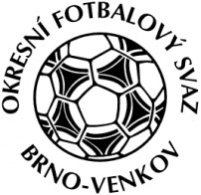 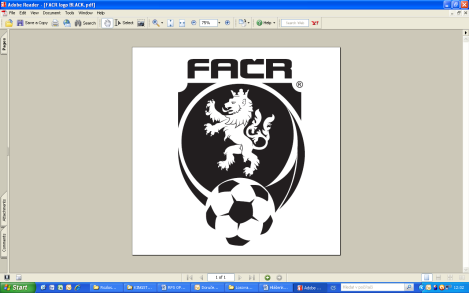 OFS BRNO – VENKOVVídeňská 9, 639 00 BrnoPředseda KR: Kundelius LadislavEmail komise rozhodčích: kr.ofsbo@seznam.czZÁPIS č. 1 z jednání KOMISE ROZHODČÍCH OFS BRNO-VENKOV                      konané dne 19. 7. 2018Přítomni: Ladislav Kundelius, Miloš Toman, Jan Oujezdský, Jan Vrbka, Ivan Vostrejž, Simon VejtasaOmluveni:Místo konání: hala “Morenda“, Vídeňská 9 – Brno1. ÚvodJednání komise zahájil a řídil předseda KR Ladislav Kundelius.2. Rozhodnutí a průběh jednání KR:KR provedla kontrolu došlé pošty: zápisy STK.KR opětovně vyzývá všechny zájemce o vykonávání funkci R fotbalu, aby se přihlásili na tel.: 602 773 621 nebo na e- mail: kr.ofsbo@seznam.cz.KR upozorňuje R, aby si včas vystavili v IS fakturu za každý uzavřený měsíc.KR upozorňuje, že R Hřava, Durďák, Králík, Lopour, Pospíšil, Sadecký nemají v IS FAČR fotografie. Průkazkové foto zašlete nejpozději do 24. 7. 2018 na email p.Oujezdského.KR upozorňuje, že omluvy během letních prázdnin probíhají stejně jako během soutěže, tj. 16 dní předem.3. PokutyPokuty nezaplatili: Durďák, Kozel, Králíček, Kuropata R., Pšeja, Sadecký, Zahradník.Částku zašlete nejpozději do 25. 7. 2018 na účet 107-338100287/0100. Jako variabilní symbol uveďte své ID FAČR  a do poznámky napište jméno a příjmení.V případě nezaplacení pokuty do uvedeného termínu bude R stažen z delegace.KR apeluje na všechny rozhodčí, aby omezili své pozdní omluvy z utkání.Letní seminář RKR připravila podklady a rozdělila úkoly jednotlivým členům KR pro zajištění letního semináře KR Brno – venkov.KR oznamuje, že seminář R se uskuteční v sobotu 4. 8. 2018 v restauraci Na Hřišti ve Šlapanicích, Smetanova 3.S sebou praporky, karty, píšťalku a RFS v tištěné podobě.Kdo nemá možnost tisku, je možné si nechat RFS vytisknout po předchozí tel. domluvě u p. Charváta za poplatek 20 Kč.Na seminář jsou zváni i noví zájemci o vykonávání funkce R.5. OstatníKR připomíná email pro veškerou komunikaci s komisí (včetně omluv):  kr.ofsbo@seznam.czKR se zabývala přípravou nominační listiny R pro podzimní část soutěžního ročníku 2018/19. KR schválila obsazení přátelských utkání pro období 20. 7. – 3. 8.Příští jednání KR se bude konat ve čtvrtek 9. 8. 2018 od 16:00 hodin, zasedací místnosti OFS Brno – venkov, hala “Morenda“, ul. Vídeňská 9, BrnoJednání KR skončilo v 17:30 hod.V Brně dne 19. 7. 2018                                                                                                  					Zapsal: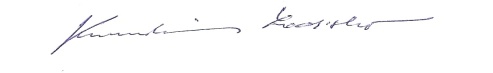  Ladislav Kundelius							Jan Oujezdský  předseda KR OFS Brno-venkov	 				člen KR OFS Brno-venkov           	                          